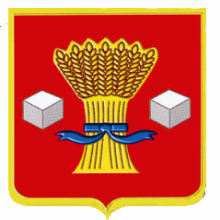 АДМИНИСТРАЦИИ ДУБОВООВРАЖНОГО СЕЛЬСКОГО ПОСЕЛЕНИЯ СВЕТЛОЯРСКОГО МУНИЦИПАЛЬНОГО РАЙОНА ВОЛГОГРАДСКОЙ ОБЛАСТИПОСТАНОВЛЕНИЕот  14 февраля 2020г.                                № 23Об утверждении Порядка разработки и утверждения бюджетного прогноза Дубовоовражного сельского поселения  Светлоярского муниципального района Волгоградской области на долгосрочный периодВ соответствии со статьей 170.1 Бюджетного кодекса Российской Федерациип о с т а н о в л я ю:1. Утвердить прилагаемый Порядок разработки и утверждения бюджетного прогноза  Дубовоовражного сельского поселения  Светлоярского муниципального района Волгоградской области на долгосрочный период.2. Настоящее постановление вступает в силу со дня его официального обнародования и подлежит размещению на сайте Дубовоовражного сельского поселения.3. Контроль за выполнением настоящего постановления оставляю за собой.Глава Дубовоовражного сельского поселения                                                 В.В. АхметшинПорядокразработки и утверждения бюджетного прогноза Дубовоовражного сельского поселения Светлоярского муниципального района Волгоградской области на долгосрочный период1.Общие положения1.1 Настоящий Порядок разработан на основании требований Бюджетного кодекса Российской Федерации и определяет сроки и условия разработки и утверждения, а также требования к составу и содержанию бюджетного прогноза Дубовоовражного сельского поселения Светлоярского муниципального района Волгоградской области на долгосрочный период.1.2. Бюджетный прогноз Дубовоовражного сельского поселения Светлоярского муниципального района Волгоградской области на долгосрочный период (далее – бюджетный прогноз) – это документ, содержащий прогноз основных характеристик бюджета Дубовоовражного сельского поселения, показатели финансового обеспечения муниципальных программ на период их действия, иные показатели, характеризующие бюджет Дубовоовражного сельского поселения, а также содержащий основные подходы к формированию бюджетной  политики на  долгосрочный  период.1.3. Бюджетный прогноз разрабатывается на 6-летний период каждые 3 года.Бюджетный прогноз может быть изменен с учетом изменения прогноза социально-экономического развития Дубовоовражного сельского поселения на соответствующий период и принятого Советом депутатов Дубовоовражного сельского поселения решения о бюджете на очередной финансовый год и плановый период (далее – решение о бюджете) без продления периода его действия.1.4. Проект бюджетного прогноза (проект изменений бюджетного прогноза) (за исключением показателей финансового обеспечения муниципальных программ) вносится в Совет депутатов Дубовоовражного сельского поселения в составе документов и материалов к проекту решения о бюджете на очередной финансовый год и на плановый период.1.5. Бюджетный прогноз (изменения бюджетного прогноза) утверждается постановлением администрации Дубовоовражного сельского поселения в срок, не превышающий двух месяцев со дня официального опубликования решения о бюджете на очередной финансовый год и плановый период.2. Органы, осуществляющие разработку бюджетного прогноза2.1. Разработка проекта бюджетного прогноза (проекта изменений бюджетного прогноза) осуществляется администрацией Дубовоовражного сельского поселения Светлоярского муниципального района Волгоградской области (далее – администрация) на основе проекта прогноза (проекта изменений прогноза) социально – экономического развития Дубовоовражного сельского поселения Светлоярского муниципального района Волгоградской области на долгосрочный период.3.Требования к структуре (составу и содержанию) бюджетного прогноза3.1. Бюджетный прогноз  состоит из следующих разделов:а) прогноз основных характеристик бюджета Дубовоовражного сельского поселения Светлоярского муниципального района, доходы, расходы, дефицит (профицит), источники финансирования дефицита, объем муниципального долга, иные показатели по форме согласно приложению 1 к настоящему Порядку;б) прогноз предельных расходов на финансовое обеспечение муниципальных программ (на период их действия) по форме согласно приложению 2 к настоящему порядку.3.2. Бюджетный прогноз учитывает ожидаемые итоги исполнения бюджета Дубовоовражного сельского поселения в текущем финансовом году и включает описание:основных параметров бюджета Дубовоовражного сельского поселения на соответствующий период с учетом основного сценария развития, определенного прогнозом социально-экономического развития Дубовоовражного сельского поселения на соответствующий период;основных направлений развития налоговой, бюджетной и долговой политики Дубовоовражного сельского поселения.
Приложение 1Прогноз основных характеристик бюджета Дубовоовражного сельского поселения
Приложение 2Прогноз предельных расходов на финансовоеобеспечение муниципальных программ* - при наличии нескольких источников финансового обеспечения муниципальных программ (средства федерального бюджета, областного бюджета, местного бюджета, иных источников) данные приводятся в разрезе всех источников финансирования.** - заполнение граф осуществляется с учетом периода действия муниципальных программ.№ п/пНаименование показателяОтчетный финансовый годОценка текущего годаОчередной год (n)Первый год планового периода (n + 1)Второй год планового периода (n + 2)n + 3n + 4n + 5123456789101.Доходы бюджета Дубовоовражного сельского поселения:1.1налоговые доходы1.2неналоговые доходы1.3безвозмездные поступления2.Расходы бюджета Дубовоовражногосельского поселения:3.Дефицит (профицит) бюджета Дубовоовражного сельского поселения4.Отношение дефицита бюджета Дубовоовражного сельского поселения к общему годовому объему доходов бюджета Дубовоовражного сельского поселения без учета объема поступлений (в процентах)5.Источники финансирования дефицита бюджета Дубовоовражного сельского поселения:5.1Указывается состав источников финансирования дефицита бюджета Дубовоовражного сельского поселения6.Объем муниципального долга7.Объем муниципальных заимствований8.Объем средств, направляемых на погашение суммы основного долга по муниципальным заимствованиям9.Объем расходов на обслуживание муниципального долга№п/пНаименование показателяОтчетный финансовый годОценка текущего годаОчередной        *год (n)Первый год планового периода (n + 1)Второй год планового периода (n + 2)n + 3n + 4n + 512345678910Расходы на реализацию муниципальных программ Дубовоовражного сельского поселения, в том числе:Муниципальная*программа 1Муниципальная*программа 2